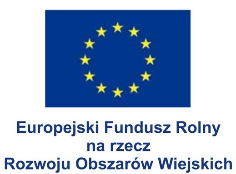 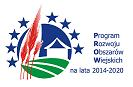 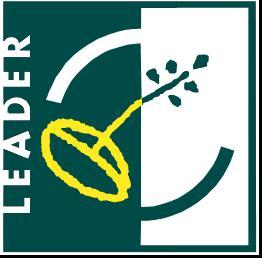 „Europejski Fundusz Rolny na rzecz Rozwoju Obszarów Wiejskich: Europa inwestująca w obszary wiejskie”Realizacja operacji Budowa infrastruktury rekreacyjnej wraz z utworzeniem szlaku turystycznego „Rowerem w poszukiwaniu Boberków” (Drągowina-Kotowice-Niwiska-Kaczenice-Klępina) jest współfinansowana w ramach poddziałania 19.2 „Wsparcie na wdrażanie operacji w ramach strategii rozwoju lokalnego kierowanego przez społeczność” Programu Rozwoju Obszarów Wiejskich na lata 2014-2020.Wykonawca :Nazwa…………………………………………………………………………………………………….Siedziba: ………………………………………………………………………………………………….Nr telefonu…………………………………………Nr faxu…………………………………………….REGON…………………………………………….Nip…………………………………………………Internet: http://........................................................................e-mail.....................................................Reprezentowany przez:……………………………………………………….
(imię i nazwisko)……………………………………………………….
(stanowisko)……………………………………………………….
(podstawa do reprezentacji)OŚWIADCZENIEskładane na podstawie § 5 pkt 5 Rozporządzenia Ministra Rozwoju z dnia 26 lipca 2016 r., w sprawie rodzajów dokumentów, jakich może żądać Zamawiający od Wykonawcy w postępowaniu o udzielenie zamówieniaDOTYCZĄCE BRAKU PRAWOMOCNEGO WYROKU LUB OSTATECZNEJ DECYZJI ADMINISTRACYJNEJ O ZALEGANIU Z UISZCZANIEM PODATKÓW, OPŁAT LUB SKŁADEK NA UBEZPIECZENIE SPOŁECZNE LUB ZDROWOTNENa potrzeby postępowania o udzielenie zamówienia publicznego, na dostawę pn. Budowa infrastruktury rekreacyjnej wraz z utworzeniem szlaku turystycznego „Rowerem w poszukiwaniu Boberków” (Drągowina-Kotowice-Niwiska-Kaczenice-Klępina) – dostawa urządzeń placu zabaw i siłowni zewnętrznychprowadzonego przez Zamawiającego – Gminę Nowogród Bobrzański w trybie przetargu nieograniczonego, oświadczam(y), że wobec podmiotu, który reprezentujemy (ę) nie został wydany prawomocny wyrok / nie została wydana ostateczna decyzja administracyjna o zaleganiu z uiszczaniem podatków, opłat lub składek na ubezpieczenie społeczne lub zdrowotne.………………………., dn…………………….			…………………………….(podpis(y) osoby (osób) uprawnionej (nich) do reprezentacji Wykonawcy)Oświadczam(y), że wobec podmiotu, który reprezentujemy(ę) został wydany prawomocny wyrok* /została wydana ostateczna decyzja administracyjna*o zaleganiu z uiszczaniem podatków, opłat lub składek na ubezpieczenie społeczne lub zdrowotne. Jednocześnie do niniejszego oświadczenia dołączam dokumenty potwierdzające dokonanie płatności tych należności wraz z odsetkami lub grzywnami* / dokumentów potwierdzających zawarcie wiążącego porozumienia w sprawie spłat tych należności*.* niewłaściwe skreślićUwaga: punkt 2 wypełnić wyłącznie wówczas, gdy wobec podmiotu wydano wyrok lub decyzję o której mowa w wyżej; gdy nie wydano – pozostawić niewypełnione lub skreślić………………………., dn…………………….			…………………………….(podpis(y) osoby (osób) uprawnionej (nich) do reprezentacji Wykonawcy)